Муниципальное бюджетное дошкольное образовательное учреждение«Детский сад комбинированного вида № 19 «Рябинка»________________________________________________________________________. Рубцовск, ул. Комсомольская, 65тел. (38557) 7-59-70Е-mail: ryabinka.detskiysad19@mail.ruНОД «Добрый и честный человек — сила нашего сердца»Подготовительная группа № 17 «Сказка»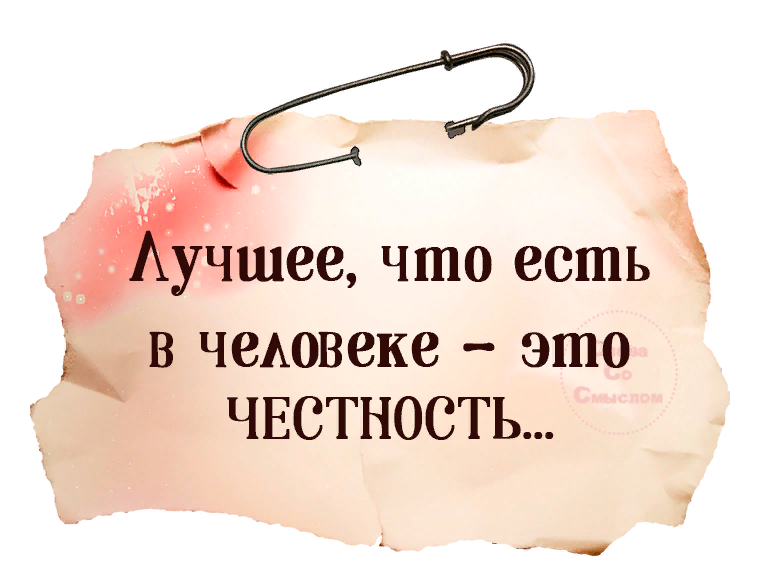                                                                                       Подготовила и провела:                                                              воспитатель                                                                 Бычкова Г.П.Цель: формирование основ духовно-нравственных ценностей (честность и правдивость) у старших дошкольников.Задачи:Уточнить представления детей о честности и правдивости;Формировать правильное представление об этих качествах. Подвести к правильной оценке поступков литературных героев, учить отвечать за свои поступки. Способствовать приобретению этих нравственных качеств. Воспитывать чувство ответственности, сопереживания, сочувствия, доброту.Предварительная работа.1. Чтение-обсуждение рассказа: Л. Толстой «Корова», Н. Носов «Карасик», «Огурцы», Осеева «Что легче?2. Беседы: «Честность», «Правдивость».3. Обсуждение и обыгрывание проблемных ситуаций.4.Рассматривание иллюстраций.  5.Заучивание и толкование пословиц:-Не тот прав, кто сильный, а тот, кто честный.- Где правда, там и счастье.- Раз солгал – навек лгуном стал.- Лучше горькая правда, чем сладкая ложь.Ход занятия.Организационный момент (Дети входят в зал под музыку и встают в полукруг)Приветствие»Воспитатель: сегодня на улице замечательный денек. Возьмите за руки того, кто рядом с вами, ощутите тепло рук ваших друзей, которые будут вам добрыми помощниками, посмотрите им в глаза и улыбнитесь, передайте им своё хорошее настроение.Что за чудо-чудеса.  Раз рука и два рука!Вот ладошка правая, вот ладошка левая.И скажу вам, не тая, руки всем нужны, друзья!Сильные руки не бросятся в драку.Добрые руки погладят собаку,Умные руки умеют лепитьЧуткие руки умеют дружить! Еще раз подарите улыбку друг- друг. От ваших улыбок сразу стало светлее и теплее.Введение в игровую ситуацию.-Сегодня в детский сад пришло письмо. Интересно, кто его написал. Давайте прочитаем. (читают письмо): «Здравствуйте, ребята, пишет вам Незнайка, я хочу, чтобы у меня было много друзей, но все меня называют врунишкой. Пожалуйста помогите мне стать честным и правдивым?- Ребята как вы думаете сможем мы помочь Незнайки? (ответы детей) - Как вы понимаете, что такое честность?Воспитатель: Правильно. Честность –— это умение говорить правду, не обманывать родителей, друзей, всех людей. Сегодня мы расскажем Незнайке, как стать честным и правдивым. Согласны?- а сейчас смотрите и слушайте внимательноИнсценировка «Честность». Детская басня (воспитатель -автор, дети – 2 мышонка)Два маленьких МышонкаНашли мешочек пшёнки.Один кричит: «Он мой!Возьму его с собой!»«Не тронь! – сказал другой, –Не твой он и не мой.Возможно, мама Мышка,Несла своим малышкам,Случайно обронила,Мышат не накормила...Нельзя чужое брать!Пойдём её искать,Вернём находку Мышке,Пусть кушают детишки».*   *   *Совесть – честности судья,Будьте честными, друзья! (Леонид Дьяченко)Беседа по басни.-О ком это басня? Что произошло с мышатами? Как хотел поступить первый мышонок? Что ему ответил второй мышонок? Кто из них поступил честно?-правильно, ребята, в народе говорят «по совести поступил», что значит честно вернул находку хозяину.-А у вас были случаи, когда вы что-то находили и отдавали находку хозяину? (рассказы детей из личного опыта).-Молодцы, продолжаем наш рассказ. И для вас у меня играПришло время немного отдохнуть, а заодно задуматься, честно или не честно так поступать. Игра «Честно - нечестно» Дети встают в круг. Воспитатель бросает мяч и говорит разные ситуации. Дети ловят мяч и дают оценку поступкам.- соблюдать законы - соблюдать права и обязанности - нарушать законы - говорить правду - быть всегда честным - обманывать людей - совершать добрые поступки, дела - требовать или вымогать деньги, игрушки -добросовестно выполнять свою работу - воровать -честно зарабатывать деньгиИгра «Круг честности»Цель: продолжить формировать социальные и нравственные отношения с окружающим миром через развитие лучших качеств – честности ребенка.Дети делятся на две команды. Члены одной команды встают в круг и, взявшись за руки, поднимают их вверх. Это круг честности. Вторая команда встает в цепочку друг за другом под веселую музыку вбегает и выбегает из круга честности подобно ручейку. Когда музыка останавливается, дети, образующие круг честности, опускают руки и никого не выпускают из круга. Те, кто остались в круге, по очереди рассказывают о каких-либо честных поступках. Затем команды меняются местами.Ребята, я очень горжусь вами, что вы растете честными и правдивыми, а сейчас викторина для вас «Угадайте по картинке» Вы должны назвать название произведения и ответить на вопросы.1)  Как называется произведение? - Осеева «Что легче?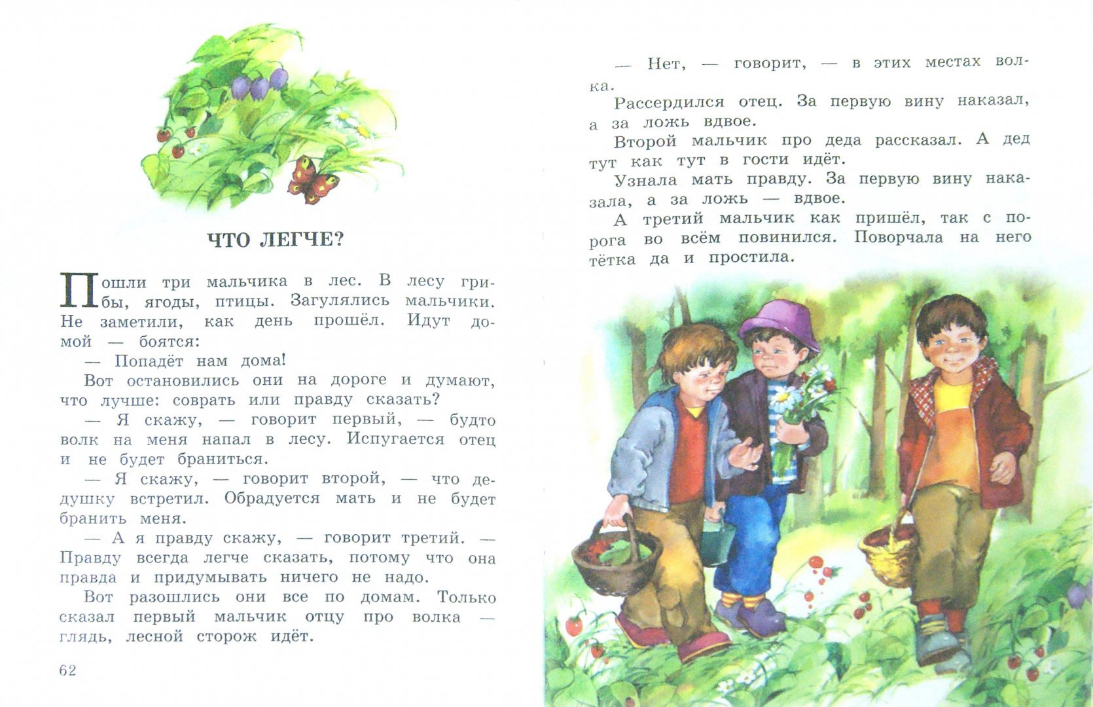 -Почему писательница Осеева назвала свой рассказ «Что легче?» Что же оказалось легче? (Легче сказать правду). Почему вы думаете, что легче сказать правду, чем обмануть?Пословица: «Лучше горькая правда, чем горькая ложь».2) Л. Толстого «Корова» Почему случилась беда в крестьянской семье? Как надо было поступить Мише? Как бы вы назвали этот рассказ?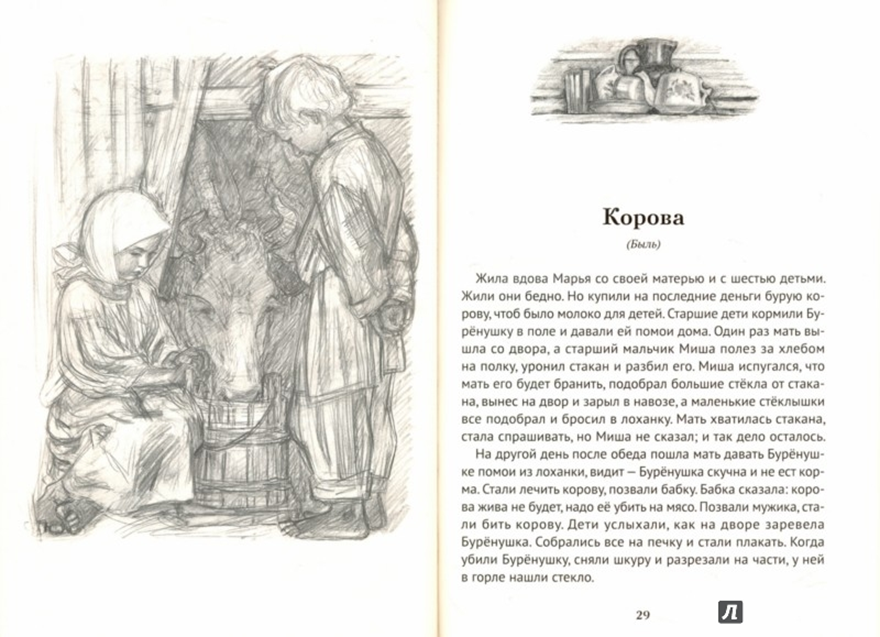 Воспитатель: Беда случилась потому, что у Миши не хватало смелости сказать правду. Если бы он не испугался и не бросил стекло в лохань, корова осталась жива. Значит, как нужно говорить? Правильно, нужно всегда говорить правду. - Где правда, там и счастье.3) рассказ Н. Носова «Огурцы».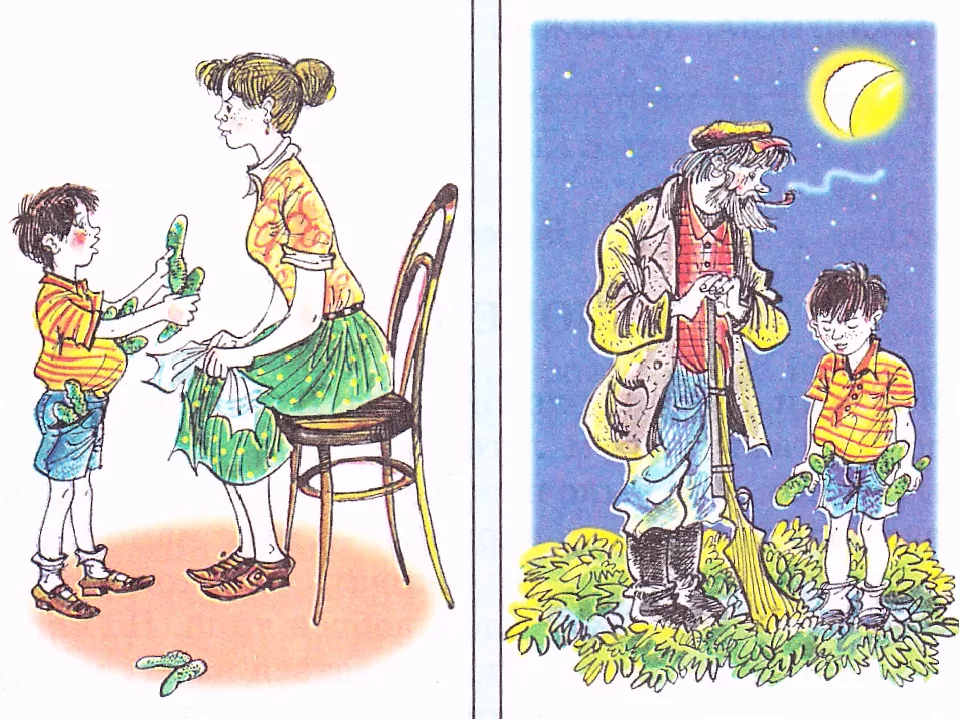 Как называется произведение? Почему Котька согласился не сразу отнести огурцы? (Испугался. Ночь. У было дедушки ружьё).  Как сказала мама сыну? своему (Пусть лучше у меня не будет чем, сына сын – вор).Хватило ли храбрости у признаться Котьки в своём поступке? (Да. Он всё рассказал сторожу – дедушке, сумел ночью дойти до огорода,).Воспитатель: вот видите, как легко и радостно стало Котьке на душе, о тогочтоон сумел признаться в своём нечестном поступке, как нашёл в себе силы сказать правду даже тогда, когда ему было стыдно, страшно, неприятно.А что сделали бы вы, месте, на окажись Котьки? - Не зря в народе говорят - Раз солгал – навек лгуном стал.Продуктивная деятельность -Ребята, я думаю, что Незнайка теперь точно знает, что такое честность и правдивость. А чтобы он не забыл правила честности предлагаю сделать «Солнышко честности» (дети обводят ладошки – лучики, вырезают)-Самое главное условие, когда вы будете приклеивать лучики правды, вы должны думать о честных и правдивых поступках, которые вы совершали. И тогда Незнайка точно станет честным и правдивым и у него появиться много друзей. 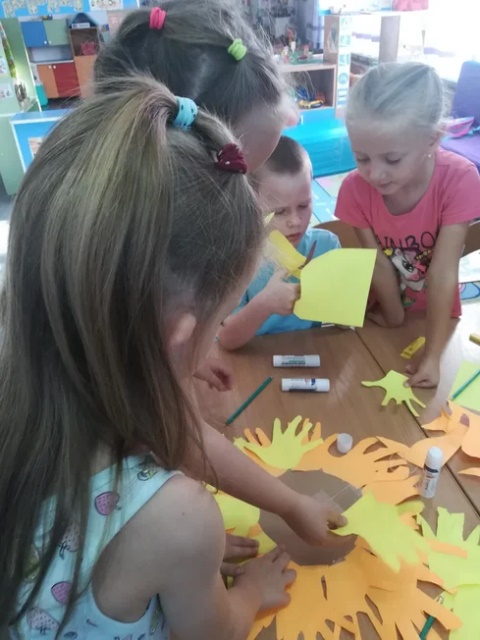 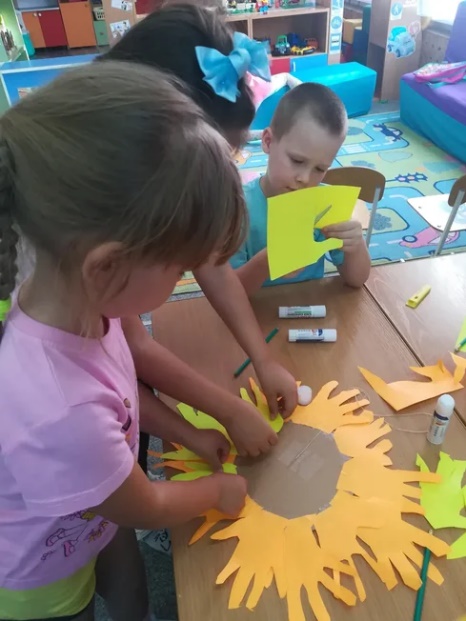 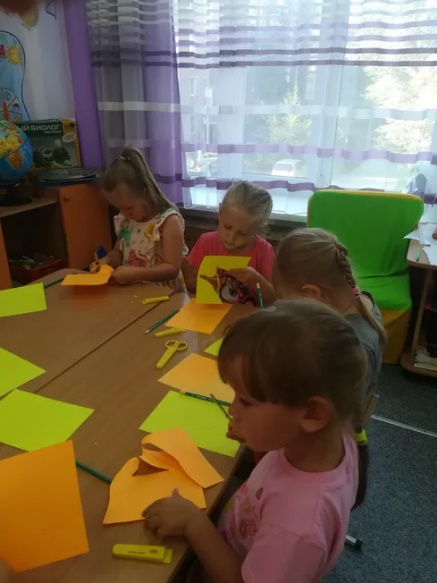 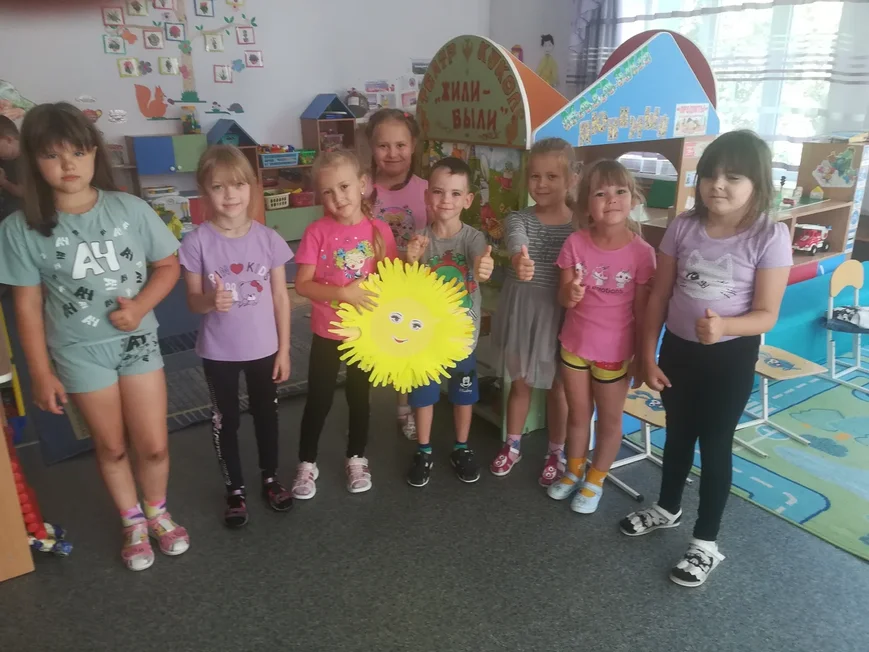 Рефлексия.-Как вы думаете мы помогли Незнайки?Были ли в вашей жизни случаи обмана? Вам было стыдно за обман? Воспитатель: Я рада, что у нас в группе честные ребята, а если кто то, когда то, кого-то обманул, он обязательно исправиться. Людей обманывать нельзя, так как это некрасиво, нехорошо. Людям неприятно, когда их обманывают. Лгунов не любят, им не верят, поэтому надо всегда говорить правду: и взрослым, и детям, даже тогда, когда сказать трудно и неприятно. 